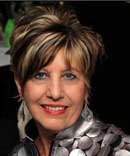 	      ACSC Chairman                           Robin S. Morley                           100 Smith Street                           Morganton, NC  28655Dear Al and Nominating Committee members,Thank you so much for your service in assisting Al as chairman of the nominating committee.I have served on the ACSC/SOS Board since 2011 where I was elected as ACSC Vice Chairman. I served until 2018 and was elected chairman the same year.My four years as chairman have been some of the most difficult times that our lifestyle, music and dance have faced in the history of our organization. The hurricane and Covid 19 brought SOS and activities held in North Myrtle Beach to a standstill.Our shag clubs have been dramatically impacted during the two years of isolation from each other.We have persevered and turned the corner with regards to having our events and sharing time with each other in the shag lifestyle we love.I have worked very hard as your chairman to help keep our shag clubs alive and well and look forward to continuing the rebuilding process of our organizations. I also have been very actively involved serving as a director for the Hall of Fame Foundation.  I truly hope to continue the important work that this organization represents. I hope you will allow me to serve as your chairman for another term.Respectfully submitted,Robin Morley828-443-5995Rsmorley55@hotmail.com